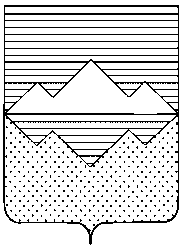 АДМИНИСТРАЦИЯ
САТКИНСКОГО МУНИЦИПАЛЬНОГО РАЙОНА
ЧЕЛЯБИНСКОЙ ОБЛАСТИ
ПОСТАНОВЛЕНИЕОт  «30» апреля 2019  года   №  288                         г. СаткаО внесении изменений в Положение о порядке предоставления жилых помещений в социальном жилом Доме для ветеранов, утвержденное постановлением Администрации Саткинского муниципального района от 30.04.2013 №800В целях повышения качества жизни одиноких пожилых граждан Саткинского муниципального района, обеспечения доступности и развития социального обслуживания населения, в соответствии с Федеральным законом от 12.01.1995 № 5-ФЗ «О ветеранах»,  в соответствии с Федеральным законом от 17.07.1999 № 178-ФЗ «О государственной социальной помощи», Законом Челябинской области от 29.11.2007 № 225-ЗО «О порядке предоставления жилых помещений специализированного жилищного фонда Челябинской области», руководствуясь Уставом Саткинского муниципального района,ПОСТАНОВЛЯЮ:Внести в Положение о порядке предоставления жилых помещений в социальном жилом Доме для ветеранов, утвержденное постановлением Администрации Саткинского муниципального района  от 30.04.2013 №800 изменения:второе предложение подпункта 2 пункта 6 исключить;пункт 6 добавить подпунктом 7 следующего содержания:« 7) детей погибших Участников Великой Отечественной войны и приравненных к ним лиц (в том числе супружеские пары)«Вышеперечисленные категории пользуются внеочередным заселением в Дом ветеранов»пункт 6 дополнить подпунктом 8 следующего содержания:« 8) граждан, достигших 75-летнего возраста (в т.ч. супружеских пар, если один из супругов относится к указанной категории граждан, а другой в возрасте 65 лет и старше) пункт 7 добавить подпунктом 5 следующего содержания:« 5) не имеющие непогашенную или не снятую судимость»пункт 12 добавить подпунктом 9 следующего содержания:« справка о наличии (или отсутствии судимости)» 2. Отделу организационной и контрольной работы Управления делами и организационной работы Администрации Саткинского муниципального района (Корочкина Н.П.) обеспечить опубликование настоящего постановления в газете «Саткинский рабочий» и на официальном сайте Администрации Саткинского муниципального района.3. Контроль исполнения настоящего постановления возложить на заместителя Главы Саткинского муниципального района по социальным вопросам Савостову М.Н.4. Настоящее постановление вступает в силу с момента подписания.Глава Саткинского муниципального района                                                   А.А. Глазков